Removal of the horn buds before they become attached to the skull at two or three months of age is called disbudding. This results in less injury and pain compared to dehorning. Once the cells are permanently destroyed, horn tissue will not be able to grow later in life.Rope and halter-              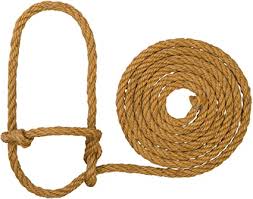 Nose pliers-                          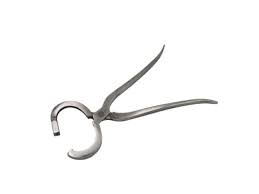 Cattle crush-              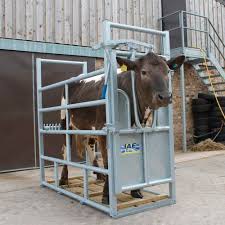 Rope and a halter can be used to restrain the head by tying the rope on the halter onto a bar tightly with a quick release knot to firmly control the head. Nose pliers give further control by acting as a distraction. Pros and Cons of chemical dehorning:Hot Iron dehorning- calves up to 12 weeks	                    Pros- used on young calves less than 12 weeks/ bloodless/ can be done anytime of the year  Cons- unreliable if done incorrectly/ requires expertise 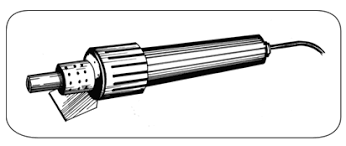 Dehorning spoon or tube – calves less than 8 weeksPros- useful on young calves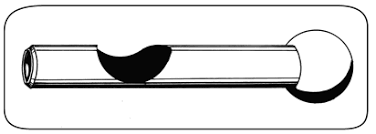 Cons- not bloodless/ increase risk of infection due to open wound/ should be avoided during fly season/ requires expertise Barnes type scoop Dehorner- calves ranging from 2-4 months 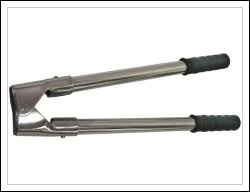 Pros- fast/ used when the horn bud is attached to the skullCons- opens the frontal sinus in older calves/ requires expertise/ requires control of bleeding. Bleeding is stopped by cauterizing with a hot iron. References https://animalhandlingavbs1002.weebly.com/cattle-restraint-within-a-cattle-crush.html http://www.omafra.gov.on.ca/english/livestock/dairy/facts/09-003.htm ProsConsPerformed at young age Needs anaesthesia bloodlessAvoid contact with eyes; blindness Use in any season Cant be used in rainy weather Requires pain management 